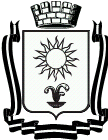 ДУМАГОРОДА-КУРОРТА КИСЛОВОДСКАСТАВРОПОЛЬСКОГО КРАЯР Е Ш Е Н И Е« 27 »  февраля  2015 г.          город-курорт Кисловодск                     № 31-415Об утверждении Порядка осуществления контроля за соответствием расходов лиц, замещающих муниципальные должности в городе-курорте Кисловодске и муниципальных служащих, замещающих должности муниципальной службы в городе-курорте Кисловодске, осуществление полномочий по которым влечет за собой обязанность представлять сведения о своих доходах, об имуществе и обязательствах имущественного характера, а также сведения о доходах, об имуществе и обязательствах имущественного характера своих супруги (супруга) и несовершеннолетних детей, их доходамРуководствуясь федеральными законами Российской Федерации от 06.10.2003 №131-ФЗ «Об общих принципах организации местного самоуправления в Российской Федерации», от 29.12.2012 №273-ФЗ «О противодействии коррупции», от 03.12.2012 №230-ФЗ «О контроле за соответствием расходов лиц, замещающих государственные должности, и иных лиц их доходам», законом Ставропольского края от 02.03.2005 №12-кз «О местном самоуправлении в Ставропольском крае», Уставом городского округа города-курорта Кисловодска, Дума города-курорта Кисловодска РЕШИЛА: 1. Утвердить Порядок осуществления контроля за соответствием расходов лиц, замещающих муниципальные должности в городе-курорте Кисловодске и муниципальных служащих, замещающих должности муниципальной службы в городе-курорте Кисловодске, осуществление полномочий по которым влечет за собой обязанность представлять сведения о своих доходах, об имуществе и обязательствах имущественного характера, а также сведения о доходах, об имуществе и обязательствах имущественного характера своих супруги (супруга) и несовершеннолетних детей, их доходам согласно приложению.2. Опубликовать настоящее решение в муниципальных средствах массовой информации.3. Настоящее решение вступает в силу со дня официального опубликования.Председательствующий,заместитель Председателя Думы города-курорта Кисловодска                                          Л. П. КрещеновичПриложениек решению Думыгорода-курорта Кисловодскаот « 27 »  февраля  2015 г. № 31-415ПОРЯДОКосуществления контроля за соответствием расходов лиц, замещающих муниципальные должности в городе-курорте Кисловодске и муниципальных служащих, замещающих должности муниципальной службы в городе-курорте Кисловодске, осуществление полномочий по которым влечет за собой обязанность представлять сведения о своих доходах, об имуществе и обязательствах имущественного характера, а также сведения о доходах, об имуществе и обязательствах имущественного характера своих супруги (супруга) и несовершеннолетних детей, их доходамСтатья 1Настоящий Порядок в целях противодействия коррупции устанавливает правовые и организационные основы осуществления контроля за соответствием расходов лиц, замещающих муниципальные должности и муниципальных служащих, замещающих должности муниципальной службы, осуществление полномочий по которым влечет за собой обязанность представлять сведения о своих доходах, об имуществе и обязательствах имущественного характера, а также сведения о доходах, об имуществе и обязательствах имущественного характера своих супруги (супруга) и несовершеннолетних детей, их доходам, а также определяет категории лиц, в отношении которых осуществляется контроль за расходами, порядок осуществления контроля за расходами.Статья 2Настоящий Порядок устанавливает контроль за расходами:1) лиц, замещающих (занимающих) муниципальные должности на постоянной основе;2) должности муниципальной службы, осуществление полномочий по которым влечет за собой обязанность представлять сведения о своих доходах, об имуществе и обязательствах имущественного характера, а также сведения о доходах, об имуществе и обязательствах имущественного характера своих супруги (супруга) и несовершеннолетних детей и включенных в утвержденные органами местного самоуправления города-курорта Кисловодска перечни должностей, замещение которых влечет за собой обязанность  предоставлять сведения в отношении себя, своих супруги (супруга) и несовершеннолетних детей.3) супруг (супругов) и несовершеннолетних детей лиц, замещающих (занимающих) должности, указанные в пункте 1 настоящей части.Статья 31. Лицо, замещающее (занимающее) одну из должностей, указанных в статье 2 настоящего Порядка, обязано ежегодно в сроки, установленные для представления сведений о доходах, об имуществе и обязательствах имущественного характера, представлять сведения о своих расходах, а также о расходах своих супруги (супруга) и несовершеннолетних детей по каждой сделке по приобретению земельного участка, другого объекта недвижимости, транспортного средства, ценных бумаг, акций (долей участия, паев в уставных (складочных) капиталах организаций), совершенной им, его супругой (супругом) и (или) несовершеннолетними детьми в течение календарного года, предшествующего году представления сведений (далее - отчетный период), если общая сумма таких сделок превышает общий доход данного лица и его супруги (супруга) за три последних года, предшествующих отчетному периоду, и об источниках получения средств, за счет которых совершены эти сделки.2. Сведения, указанные в части 1 настоящей статьи, представляются в порядке и сроки, установленные муниципальными правовыми актами органов местного самоуправления для представления сведений о доходах, об имуществе и обязательствах имущественного характера.Статья 41. Основанием для принятия решения об осуществлении контроля за расходами лица, замещающего (занимающего) одну из должностей, указанных в  статье 2 настоящего Порядка, а также за расходами его супруги (супруга) и несовершеннолетних детей является достаточная информация о том, что данным лицом, его супругой (супругом) и (или) несовершеннолетними детьми в течение отчетного периода совершены сделки (совершена сделка) по приобретению земельного участка, другого объекта недвижимости, транспортного средства, ценных бумаг, акций (долей участия, паев в уставных (складочных) капиталах организаций) на общую сумму, превышающую общий доход данного лица и его супруги (супруга) за три последних года, предшествующих отчетному периоду. Указанная информация в письменной форме может быть представлена в установленном порядке:1) правоохранительными органами, иными государственными органами, органами местного самоуправления, работниками (сотрудниками) подразделений по профилактике коррупционных и иных правонарушений и должностными лицами государственных органов, органов местного самоуправления, Банка России, государственной корпорации, Пенсионного фонда Российской Федерации, Фонда социального страхования Российской Федерации, Федерального фонда обязательного медицинского страхования, иной организации, созданной Российской Федерацией на основании федеральных законов, организации, создаваемой для выполнения задач, поставленных перед федеральными государственными органами;2) постоянно действующими руководящими органами политических партий и зарегистрированных в соответствии с законом иных общероссийских общественных объединений, не являющихся политическими партиями;3) Общественной палатой Российской Федерации;4) общероссийскими средствами массовой информации.2. Информация анонимного характера не может служить основанием для принятия решения об осуществлении контроля за расходами лиц, замещающих (занимающих) должности, указанные в статье 2 настоящего Порядка, а также за расходами их супруг (супругов) и несовершеннолетних детей.3. Решение об осуществлении контроля принимается  руководителем органа местного самоуправления города-курорта Кисловодска, в компетенции которого находится назначение и освобождении от должности лица, в отношении которого осуществляется контроль за расходами.4. О принятом решении лиц, указанных в части 1 настоящей статьи, уведомляет должностное лицо кадровых служб (отделов кадров) органов местного самоуправления города-курорта Кисловодска.5. Контроль за расходами лица, замещающего (занимающего) одну из должностей, указанных в статье 2 настоящего Порядка, а также за расходами его супруги (супруга) и несовершеннолетних детей включает в себя:1) истребование от данного лица сведений:а) о его расходах, а также о расходах его супруги (супруга) и несовершеннолетних детей по каждой сделке по приобретению земельного участка, другого объекта недвижимости, транспортного средства, ценных бумаг, акций (долей участия, паев в уставных (складочных) капиталах организаций), совершенной им, его супругой (супругом) и (или) несовершеннолетними детьми в течение отчетного периода, если общая сумма таких сделок превышает общий доход данного лица и его супруги (супруга) за три последних года, предшествующих отчетному периоду;б) об источниках получения средств, за счет которых совершена сделка, указанная в «а» настоящего пункта;2) проверку достоверности и полноты сведений, предусмотренных частью 1 статьи 3 настоящего Порядка и пунктом 1 настоящей части;3) определение соответствия расходов данного лица, а также расходов его супруги (супруга) и несовершеннолетних детей по каждой сделке по приобретению земельного участка, другого объекта недвижимости, транспортных средств, ценных бумаг, акций (долей участия, паев в уставных (складочных) капиталах организаций) их общему доходу.Статья 51. Кадровые службы (отделы кадров) органов местного самоуправления) не позднее чем через два рабочих дня со дня получения решения об осуществлении контроля за расходами лица, замещающего (занимающего) одну из должностей, указанных в  статье 2 настоящего Порядка, а также за расходами его супруги (супруга) и несовершеннолетних детей обязаны уведомить его в письменной форме о принятом решении и о необходимости представить сведения, предусмотренные пунктом 1 статьи 4 настоящего Порядка. В уведомлении должна содержаться информация о порядке представления и проверки достоверности и полноты этих сведений. В случае, если лицо, замещающее (занимающее) одну из должностей, указанных в  статье 2 настоящего Порядка, обратилось с ходатайством в соответствии с пунктом 3 части 2 статьи 7 настоящего Порядка, с данным лицом в течение семи рабочих дней со дня поступления ходатайства (в случае наличия уважительной причины - в срок, согласованный с данным лицом) проводится беседа, в ходе которой должны быть даны разъяснения по интересующим его вопросам.2. Проверка достоверности и полноты сведений, предусмотренных частью 1 статьи 3 и пунктом 1 части 5 статьи 4 настоящего Порядка, осуществляется в установленном порядке кадровыми службами (отделами кадров) органов местного самоуправления города-курорта Кисловодска самостоятельно или путем направления запроса в федеральные органы исполнительной власти, уполномоченные на осуществление оперативно-разыскной деятельности, о предоставлении имеющейся у них информации о доходах, расходах, об имуществе и обязательствах имущественного характера лица, представившего такие сведения, его супруги (супруга) и несовершеннолетних детей.Статья 61. Сведения, предусмотренные частью 1 статьи 3 и пунктом 1 части 5 статьи 4 настоящего Порядка и представленные в соответствии с настоящим Порядком, относятся к информации ограниченного доступа. Если федеральным законом такие сведения отнесены к сведениям, составляющим государственную тайну, они подлежат защите в соответствии с законодательством Российской Федерации о государственной тайне.2. Не допускается использование сведений, предусмотренных частью 1 статьи 3 и пунктом 1 части 5 статьи 4 настоящего Порядка и представленных в соответствии с настоящим Порядком, для установления либо определения платежеспособности лица, представившего такие сведения, а также платежеспособности его супруги (супруга) и несовершеннолетних детей, для сбора в прямой или косвенной форме пожертвований (взносов) в фонды общественных объединений, религиозных и иных организаций либо в пользу физических лиц.3. Лица, виновные в разглашении сведений, предусмотренных частью 1 статьи 3 и пунктом 1 части 5 статьи 4 настоящего Порядка и представленных в соответствии с настоящим Порядком, либо в использовании этих сведений в целях, не предусмотренных федеральными законами, несут ответственность, установленную законодательством Российской Федерации.4. Представленные в соответствии с настоящим Порядком сведения об источниках получения средств, за счет которых совершены сделки (совершена сделка) по приобретению земельного участка, другого объекта недвижимости, транспортного средства, ценных бумаг, акций (долей участия, паев в уставных (складочных) капиталах организаций), если общая сумма таких сделок превышает общий доход лица, замещающего (занимающего) одну из должностей, указанных в  статье 2 настоящего Порядка, и его супруги (супруга) за три последних года, предшествующих отчетному периоду, размещаются в информационно-телекоммуникационной сети «Интернет» на официальных сайтах органов местного самоуправления города-курорта Кисловодска и предоставляются для опубликования средствам массовой информации в порядке, определяемом нормативными правовыми органов местного самоуправления с соблюдением законодательства Российской Федерации о государственной тайне и о защите персональных данных.Статья 71. Лицо, замещающее (занимающее) одну из должностей, указанных в  статье 2 настоящего Порядка, в связи с осуществлением контроля за его расходами, а также за расходами его супруги (супруга) и несовершеннолетних детей обязано представлять сведения, предусмотренные пунктом 1 части 5 статьи 4 настоящего Порядка.2. Лицо, замещающее (занимающее) одну из должностей, указанных в  статье 2 настоящего Порядка, в связи с осуществлением контроля за его расходами, а также за расходами его супруги (супруга) и несовершеннолетних детей вправе:1) давать пояснения в письменной форме:а) в связи с истребованием сведений, предусмотренных пунктом 1 части 5 статьи 4 настоящего Порядка;б) в ходе проверки достоверности и полноты сведений, предусмотренных частью 1 статьи 3 и пунктом 1 части 5 статьи 4 настоящего Порядка, и по ее результатам;в) об источниках получения средств, за счет которых им, его супругой (супругом) и (или) несовершеннолетними детьми совершена сделка, указанная в подпункте «а» пункта 1 части 5 статьи 4 настоящего Порядка;2) представлять дополнительные материалы и давать по ним пояснения в письменной форме;3) обращаться с ходатайством в кадровые службы (отделы кадров) органов местного самоуправления о проведении с ним беседы по вопросам, связанным с осуществлением контроля за его расходами, а также за расходами его супруги (супруга) и несовершеннолетних детей. Ходатайство подлежит обязательному удовлетворению.3. Лицо, замещающее (занимающее) одну из должностей, указанных в статье 2 настоящего Порядка, на период осуществления контроля за его расходами, а также за расходами его супруги (супруга) и несовершеннолетних детей может быть в установленном порядке отстранено от замещаемой (занимаемой) должности на срок, не превышающий шестидесяти дней со дня принятия решения об осуществлении такого контроля. Указанный срок может быть продлен до девяноста дней лицом, принявшим решение об осуществлении контроля за расходами. На период отстранения от замещаемой (занимаемой) должности денежное содержание (заработная плата) по замещаемой (занимаемой) должности сохраняется.Статья 81. Кадровые  службы (отделы кадров) органов местного самоуправления  города-курорта Кисловодска обязаны:1) осуществлять анализ поступающих в соответствии с Федеральным законом от 03.12.2012 № 230-ФЗ «О контроле за соответствием расходов лиц, замещающих государственные должности, и иных лиц их доходам»и Федеральным законом от 25.12. 2008 № 273-ФЗ «О противодействии коррупции» сведений о доходах, расходах, об имуществе и обязательствах имущественного характера лица, замещающего (занимающего) одну из должностей, указанных в  статье 2 настоящего Порядка, его супруги (супруга) и несовершеннолетних детей;2) принимать сведения, представляемые в соответствии с частью 1 статьи 3 настоящего Порядка.Статья 91. Кадровые  службы (отделы кадров) органов местного самоуправления  города-курорта Кисловодска при осуществлении контроля за расходами лица, замещающего (занимающего) одну из должностей, указанных в статье 2 настоящего Порядка, а также за расходами его супруги (супруга) и несовершеннолетних детей обязаны:1) истребовать от данного лица сведения, предусмотренные пунктом 1 части 5 статьи 4 настоящего Порядка;2) провести с ним беседу в случае поступления ходатайства, предусмотренного пунктом 3 части 2 статьи 7 настоящего Порядка.2. Кадровые службы (отделы кадров) органов местного самоуправления  города-курорта Кисловодска при осуществлении контроля за расходами лица, замещающего (занимающего) одну из должностей, указанных в статье 2 настоящего Порядка, а также за расходами его супруги (супруга) и несовершеннолетних детей вправе:1) проводить по своей инициативе беседу с данным лицом;2) изучать поступившие от данного лица дополнительные материалы;3) получать от данного лица пояснения по представленным им сведениям и материалам;4) направлять в установленном порядке запросы в органы прокуратуры Российской Федерации, иные федеральные государственные органы, государственные органы субъектов Российской Федерации, территориальные органы федеральных органов исполнительной власти, органы местного самоуправления, общественные объединения и иные организации об имеющейся у них информации о доходах, расходах, об имуществе и обязательствах имущественного характера данного лица, его супруги (супруга) и несовершеннолетних детей, а также об источниках получения расходуемых средств. 5) наводить справки у физических лиц и получать от них с их согласия информацию.Статья 101. Доклад о результатах осуществления контроля за расходами лица, замещающего (занимающего) одну из должностей, указанных в статье 2 настоящего Порядка, а также за расходами его супруги (супруга) и несовершеннолетних детей представляется кадровыми службами (отделами кадров) органов местного самоуправления лицу, принявшему решение об осуществлении контроля за расходами.2. Лицо, принявшее решение об осуществлении контроля за расходами лица, замещающего (занимающего) одну из должностей, указанных в статье 2 настоящего Порядка, а также за расходами его супруги (супруга) и несовершеннолетних детей, может предложить соответствующей комиссии по соблюдению требований к служебному поведению и урегулированию конфликта интересов рассмотреть результаты, полученные в ходе осуществления контроля за расходами, на ее заседании.3. Лицо, принявшее решение об осуществлении контроля за расходами лица, замещающего (занимающего) одну из должностей, указанных в статье 2 настоящего Порядка, а также за расходами его супруги (супруга) и несовершеннолетних детей вносит в случае необходимости предложения о применении к такому лицу мер юридической ответственности и (или) о направлении материалов, полученных в результате осуществления контроля за расходами, в органы прокуратуры и (или) иные государственные органы в соответствии с их компетенцией.4. Лицо, принявшее решение об осуществлении контроля за расходами лица, замещающего (занимающего) одну из должностей, указанных в статье 2 настоящего Порядка, а также за расходами его супруги (супруга) и несовершеннолетних детей, при принятии решения о применении к такому лицу мер юридической ответственности вправе учесть в пределах своей компетенции рекомендации соответствующей комиссии по соблюдению требований к служебному поведению и урегулированию конфликта интересов.Статья 11Лицо, замещающее (занимающее) одну из должностей, указанных в статье 2 настоящего Порядка, должно быть проинформировано с соблюдением законодательства Российской Федерации о государственной тайне о результатах, полученных в ходе осуществления контроля за его расходами, а также за расходами его супруги (супруга) и несовершеннолетних детей.Статья 12Кадровые службы (отделы кадров) органов местного самоуправления  города-курорта Кисловодска, направляют информацию о результатах, полученных в ходе осуществления контроля за расходами лица, замещающего (занимающего) одну из должностей, указанных в статье 2 настоящего Порядка, а также за расходами его супруги (супруга) и несовершеннолетних детей, с письменного согласия лица, принявшего решение об осуществлении контроля за расходами, в органы и организации (их должностным лицам), политическим партиям и общественным объединениям, в Общественную палату Российской Федерации и средства массовой информации, которые предоставили информацию, явившуюся основанием для осуществления контроля за расходами, с соблюдением законодательства Российской Федерации о государственной тайне и о защите персональных данных и одновременно уведомляет об этом лицо, замещающее (занимающее) одну из должностей, указанных в статье 2 настоящего Порядка.Статья 131. Невыполнение лицом, замещающим (занимающим) одну из должностей, указанных в статье 2 настоящего Порядка, обязанностей, предусмотренных частью 1 статьи 3 и 7 настоящего Порядка, является правонарушением.2. Лицо, совершившее правонарушение, предусмотренное частью 1 настоящей статьи, подлежит в установленном порядке освобождению от замещаемой (занимаемой) должности, увольнению с муниципальной службы.3. В случае, если в ходе осуществления контроля за расходами лица, замещающего (занимающего) одну из должностей, указанных в  статьи 2 настоящего Порядка, а также за расходами его супруги (супруга) и несовершеннолетних детей выявлены обстоятельства, свидетельствующие о несоответствии расходов данного лица, а также расходов его супруги (супруга) и несовершеннолетних детей их общему доходу, материалы, полученные в результате осуществления контроля за расходами, в трехдневный срок после его завершения направляются лицом, принявшим решение об осуществлении контроля за расходами, в органы прокуратуры Российской Федерации.4. В случае, если в ходе осуществления контроля за расходами лица, замещающего (занимающего) одну из должностей, указанных в статье 2 настоящего Порядка, а также за расходами его супруги (супруга) и несовершеннолетних детей выявлены признаки преступления, административного или иного правонарушения, материалы, полученные в результате осуществления контроля за расходами, в трехдневный срок после его завершения направляются лицом, принявшим решение об осуществлении контроля за расходами, в государственные органы в соответствии с их компетенцией.Председательствующий,заместитель Председателя Думы города-курорта Кисловодска                                          Л. П. Крещенович